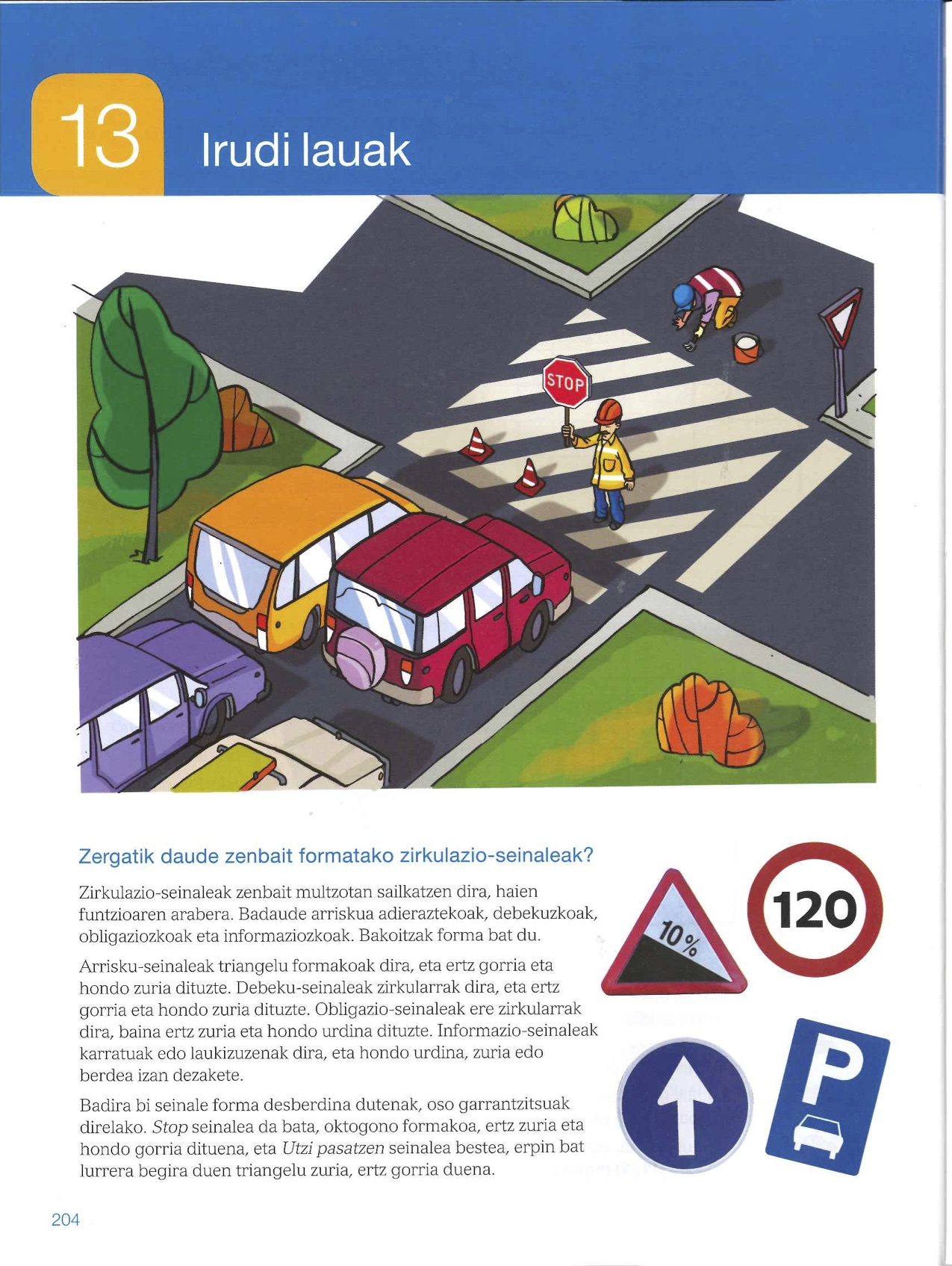 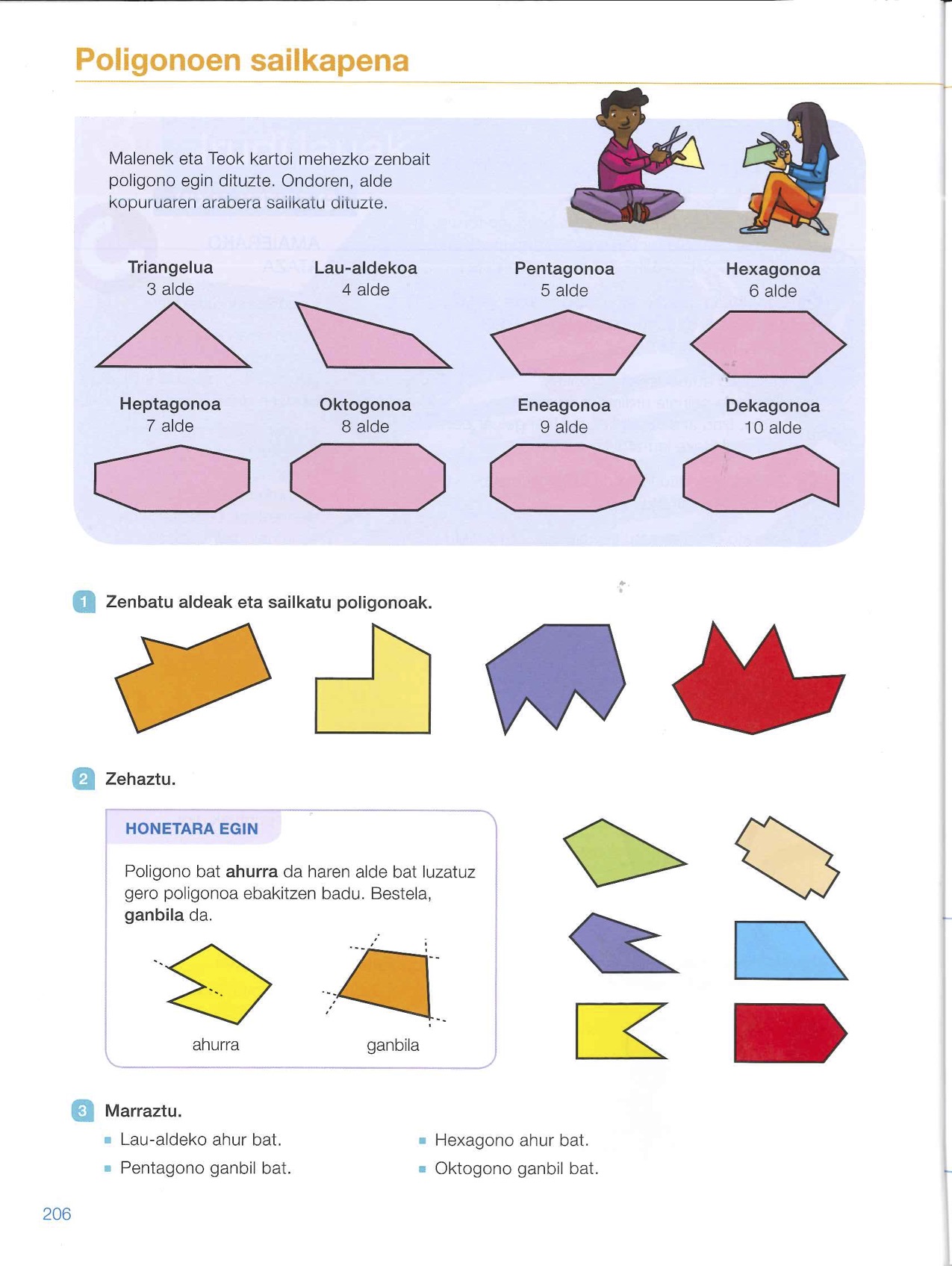 A. 7 alde. Heptagonoa. b. 6 alde. Hexagonoa.c. 9 alde. Eneagonoa.d. 10 alde. Dekagonoa. A. Ganbilab. Ahurrac. Ahurrad. Ahurrae. Ganbila f. Ganbila